MODULO DI CANDIDATURAMOBILITÀ STUDENTI – PROGRAMMI INTERNAZIONALIELAN – European Liberal Arts NetworkA.A. 2024/2025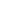 IL/LA SOTTOSCRITTO/ADATI ANAGRAFICICognome:________________________________Nome:_________________________ □M	      □FLuogo di nascita: __________________________ (______)   Data di nascita: _____/_____/______Cittadinanza:___________________________________c.f.: __________________________________Indirizzo di Residenza: Via/Piazza__________________________________________N°_________ CAP _________ Città__________________________ (____) Tel. _______________________________Recapito a Siena: Via/Piazza ___________________________N°___ Tel. _____________________Cellulare:_______________ e-mail @unisi (obbligatorio): ________________________________DATI ACCADEMICIDIPARTIMENTO:__________________________________________ Matricola  ________________Corso di Laurea / laurea magistrale __________________________________________________Anno di corso: _________  N° esami sostenuti:________ n°idoneità: _________crediti:_____CHIEDEdi partecipare alla selezione per l’assegnazione di posti di mobilità per periodi di studio presso le Università partner del Network ELAN - a.a. 2024/2025. (in caso di 2 o più scelte, indicarle in ordine di preferenza):1. ____________________________	Term di preferenza ___________2. ____________________________	Term di preferenza ___________3. ____________________________	Term di preferenza ___________Il/la sottoscritto/a, pienamente consapevole che le dichiarazioni mendaci sono perseguibili ai sensi degli art. 483, 495 e 496 del Codice Penale e delle leggi speciali in materia, dichiara sotto la propria responsabilità, ai sensi dell'art. 46D.P.R. n. 445/2000:di non aver riportato condanne personali e di non avere carichi pendenti (in caso positivo indicarne gli estremi) ………………………………………………………………………………………………….;di essere libero/a di recarsi all’estero o di poter ottenere il relativo nulla osta da parte dell’amministrazione da cui dipende;di aver preso visione e di accettare le condizioni indicate nel bando; di allegare alla presente domanda tutti i documenti prescritti:Autocertificazione relativa all’iscrizione presso l’Università di Siena e agli esami sostenuti;Autocertificazione relativa al conseguimento della laurea triennale, alla votazione finale riportata e agli esami sostenuti con relative votazioni, per chi ha già conseguito la laurea triennale;Curriculum vitae (nella lingua del Paese interessato o nella lingua veicolare);Precedenti esperienze all’estero (Erasmus.....) riguardo a questo punto è sufficiente che la circostanza sia autocertificata nel curriculum vitae;Attestati di conoscenza linguistica;Eventuali pubblicazioni ed altri titoli che il candidato ritiene utili ai fini della selezione.Inoltre, per ciascuna delle destinazioni prescelte (massimo 3) il candidato dovrà allegare alla domanda una dettagliata descrizione del programma di studio (nella lingua del Paese interessato o nella lingua veicolare) che si intende svolgere, inclusi i corsi che si intendono seguire presso l’Università ospitante.Siena, 	                 In fede,		_______________________Il/la sottoscritto/a, infine, autorizza il trattamento dei propri dati personali ai sensi del Decreto Legislativo 30 giugno 2003, n. 196 “Codice in materia di protezione dei dati personali” e dell’art. 13 del GDPR (Regolamento UE 2016/679) unicamente per le finalità di gestione della procedura per la quale vengono rilasciati.	                 In fede,		_______________________N.B.: I vincitori riceveranno tutte le comunicazioni, compreso l’esito della selezione, a mezzo e-mail